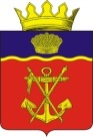 АДМИНИСТРАЦИЯ КАЛАЧЁВСКОГО МУНИЦИПАЛЬНОГО РАЙОНАВОЛГОГРАДСКОЙ ОБЛАСТИПОСТАНОВЛЕНИЕот   19.05. 2022 г.        № 487О внесении изменений в постановление администрацииКалачевского муниципального района от 31.12.2019 г. №1351 «Об утверждении муниципальной программы «Развитие культурыКалачевского муниципального района на 2020-2022 гг.»В соответствии со ст.179 Бюджетного кодекса Российской Федерации, руководствуясь постановлением администрации Калачевского муниципального района Волгоградской области от 24 марта 2014г. №414 «Об утверждении порядка разработки, реализации и оценки эффективности муниципальных программ Калачевского муниципального района», Уставом Калачевского муниципального района Волгоградской области, администрация Калачевского муниципального районап о с т а н о в л я е т:  Внести изменения в муниципальную программу «Развитие культуры Калачевского муниципального района на 2020-2022 гг.», утвержденную постановлением администрации Калачевского муниципального района от 31.12.2019 №1351 (далее – Программа), изложив Приложение 2 к Программе в следующей редакции:ПЕРЕЧЕНЬмероприятий муниципальной программы «Развитие культуры Калачевского муниципального района на 2020-2022 г.г.»2. Настоящее постановление подлежит официальному опубликованию.3. Контроль исполнения настоящего постановления возложить на заместителя Главы Калачевского муниципального района А.Н.Прохорова.И.о. Главы Калачевскогомуниципального района                                                              Н.П.Земскова№п/пНаименование мероприятияОтветст-венный исполнительГод реали-зацииОбъемы и источники финансирования (тыс. рублей)Объемы и источники финансирования (тыс. рублей)Объемы и источники финансирования (тыс. рублей)Объемы и источники финансирования (тыс. рублей)Объемы и источники финансирования (тыс. рублей)Объемы и источники финансирования (тыс. рублей)№п/пНаименование мероприятияОтветст-венный исполнительГод реали-зациивсегов том числев том числев том числев том числев том числев том числе№п/пНаименование мероприятияОтветст-венный исполнительГод реали-зациивсегофедера-льный бюджетобластной бюджетобластной бюджетместный бюджетвнебюд-жетные средства1.2.3.4.5.6.7.8.8.9.1.1.1Совершенствование информационно- библиотечного обслуживания.Комплектование книжныхфондов муниципальных общедоступных библиотек.МКУК «КМЦБ»2020140,0--140,0140,0-1.1.1Совершенствование информационно- библиотечного обслуживания.Комплектование книжныхфондов муниципальных общедоступных библиотек.МКУК «КМЦБ»2021140,0--140,0140,0-1.1.1Совершенствование информационно- библиотечного обслуживания.Комплектование книжныхфондов муниципальных общедоступных библиотек.МКУК «КМЦБ»2022------2.Повышение квалификации творческих и управленческих кадров в сфере культуры. МКУК «КМЦБ»;
МКУК «РДК»;МКУДО «КШИ»; МКУДО «БШИ».2020без финансовых затрат--без финансовых затратбез финансовых затрат-2.Повышение квалификации творческих и управленческих кадров в сфере культуры. МКУК «КМЦБ»;
МКУК «РДК»;МКУДО «КШИ»; МКУДО «БШИ».2021без финансовых затрат--без финансовых затратбез финансовых затрат-2.Повышение квалификации творческих и управленческих кадров в сфере культуры. МКУК «КМЦБ»;
МКУК «РДК»;МКУДО «КШИ»; МКУДО «БШИ».2022без финансовых затрат--без финансовых затратбез финансовых затрат-3.Формирование базы данных «Волонтеры культуры»;
Участие в мероприятиях программы «Волонтеры культуры».МКУК «КМЦБ»;
МКУК «РДК»;2020без финансовых затрат--без финансовых затратбез финансовых затрат-3.Формирование базы данных «Волонтеры культуры»;
Участие в мероприятиях программы «Волонтеры культуры».МКУК «КМЦБ»;
МКУК «РДК»;2021без финансовых затрат--без финансовых затратбез финансовых затрат-3.Формирование базы данных «Волонтеры культуры»;
Участие в мероприятиях программы «Волонтеры культуры».МКУК «КМЦБ»;
МКУК «РДК»;2022без финансовых затрат--без финансовых затратбез финансовых затрат-4.4.14.24.3Развитие муниципального дома культуры:- текущий ремонт здания муниципального дома культуры;- создание новогоднего спектакля для учащихся  1-4 классов; -развитие и укрепление материально-технической базы муниципального дома культуры- организация и проведение праздничного мероприятия, посвященного 415-летию станицы ГолубинскойМКУК «РДК»20212798,61847,8300,8650,0650,0-4.4.14.24.3Развитие муниципального дома культуры:- текущий ремонт здания муниципального дома культуры;- создание новогоднего спектакля для учащихся  1-4 классов; -развитие и укрепление материально-технической базы муниципального дома культуры- организация и проведение праздничного мероприятия, посвященного 415-летию станицы ГолубинскойМКУК «РДК»202194,0--94,094,0-4.4.14.24.3Развитие муниципального дома культуры:- текущий ремонт здания муниципального дома культуры;- создание новогоднего спектакля для учащихся  1-4 классов; -развитие и укрепление материально-технической базы муниципального дома культуры- организация и проведение праздничного мероприятия, посвященного 415-летию станицы ГолубинскойМКУК «РДК»2021450,0--450,0450,04.4.14.24.3Развитие муниципального дома культуры:- текущий ремонт здания муниципального дома культуры;- создание новогоднего спектакля для учащихся  1-4 классов; -развитие и укрепление материально-технической базы муниципального дома культуры- организация и проведение праздничного мероприятия, посвященного 415-летию станицы ГолубинскойМКУК «РДК»20212254,61847,8300,8106,0106,0-4.4.14.24.3Развитие муниципального дома культуры:- текущий ремонт здания муниципального дома культуры;- создание новогоднего спектакля для учащихся  1-4 классов; -развитие и укрепление материально-технической базы муниципального дома культуры- организация и проведение праздничного мероприятия, посвященного 415-летию станицы ГолубинскойМКУК «РДК»2022------4.4.Развитие муниципального дома культуры:- текущий ремонт здания муниципального дома культуры;- создание новогоднего спектакля для учащихся  1-4 классов; -развитие и укрепление материально-технической базы муниципального дома культуры- организация и проведение праздничного мероприятия, посвященного 415-летию станицы Голубинской2022200,0--200,0200,0-5.Сохранение объектов культурного наследия:- разработка проектно-сметной документации на ремонтно-восстановительные работы  монумента «Соединение фронтов» (памятное место, где произошло соединение Юго-Западного и Сталинградского фронтов);-ремонтно-восстановительные работы монумента «Соединение фронтов» (памятное место, где произошло соединение Юго-Западного и Сталинградского фронтов)МКУ ДО«ДЭБЦ «Эко-Дон»2021216,0-194,421,621,6-5.Сохранение объектов культурного наследия:- разработка проектно-сметной документации на ремонтно-восстановительные работы  монумента «Соединение фронтов» (памятное место, где произошло соединение Юго-Западного и Сталинградского фронтов);-ремонтно-восстановительные работы монумента «Соединение фронтов» (памятное место, где произошло соединение Юго-Западного и Сталинградского фронтов)МКУ ДО«ДЭБЦ «Эко-Дон»2022504,0-453,650,450,4-5.Сохранение объектов культурного наследия:- разработка проектно-сметной документации на ремонтно-восстановительные работы  монумента «Соединение фронтов» (памятное место, где произошло соединение Юго-Западного и Сталинградского фронтов);-ремонтно-восстановительные работы монумента «Соединение фронтов» (памятное место, где произошло соединение Юго-Западного и Сталинградского фронтов)МКУ ДО«ДЭБЦ «Эко-Дон»20221800,0--1800,01800,0Итого по муниципальной программе5798,61847,8948,83002,03002,0-